Муниципальное бюджетное образовательное учреждение«Елионская средняя общеобразовательная школа»Стародубского муниципального округаБрянской области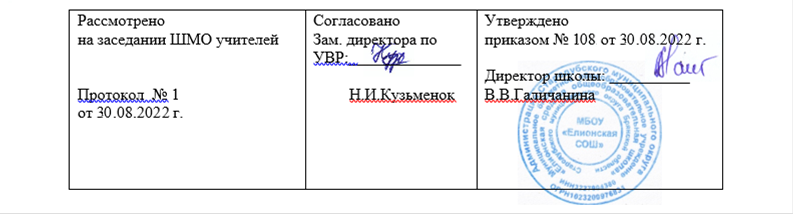 Рабочая программа  основного общего образованияпо изобразительному искусствудля 8 классаУчитель: Брюшина Мария СергеевнаЕлионка2022 годПланируемые результаты освоения учебного предметаЛичностныеВыпускник получит возможность Сформировать чувство гордости за свою Родину, российский народ и историю России, осознать свою этническую и национальную принадлежность;формировать понятия о национальной культуре и представления о вкладе своего народа в культурное и художественное наследие мира;развитие интереса и уважительного отношения к иному мнению, истории и культуре других народов;сформировать мотивацию к учебной и творческой деятельности, формирование личностного смысла учения;развивать самостоятельность и личную ответственность за принятое решение: в рисунке, творческой работе;развивать творческий потенциала в условиях активизации воображения и фантазии;развивать этические чувства и эстетическиепотребности, эмоциональную отзывчивость на восприятие окружающего мира природы и произведений искусства.сформировать интерес к самостоятельной творческой деятельности, развитие желания привносить в окружающую действительность красоту;развивать навыков сотрудничества и сотворчества в художественной деятельности;бережное отношение к духовным ценностямМетапредметные результаты Обучающийся научитсяосвоению способов решения проблем поискового характера, развитию продуктивного проектного мышления и творческого потенциала личности, способности оригинально мыслить и самостоятельно решать творческие задачи;умению планировать, контролировать и оценивать учебные действия в соответствии с поставленной задачей и условиями её реализации; определять наиболее эффективные способы решения;способности понимать причины успеха/неуспеха учебной и творческой деятельности и способности конструктивно действовать в ситуациях неуспеха на основе объективного анализа и самоанализа;способности откликаться на происходящее в мире, в ближайшем окружении, формирование представлений о цикличности и ритме в жизни и в природе;сознательному подходу к восприятию эстетического в действительности и искусстве, а также к собственной творческой деятельности;использованию речевых, музыкальных, знаково-символических средств, информационных и коммуникационных технологий в решении творческих коммуникативных и познавательных задач саморазвития и самовыражения;способности понимать и использовать в своей творческой работе художественные, поэтические, музыкальные образы в соответствии с целями и задачами урока; осознанно строить речевое высказывание и уметь передать другому своё представление об увиденном, услышанном, прочувствованном в разных видах искусства; накапливать знания и представления о разных видах искусства и их взаимосвязи;способности сравнивать, анализировать, обобщать и переносить информацию с одного вида художественной деятельности на другой (с одного искусства на другое); овладевать логическими действиями установления аналогий и причинно-следственных связей в построении рассуждений;умению и готовности вести посильный диалог по поводу искусства и на языке искусства, способности принимать различные точки зрения, умения аргументированно излагать своё мнение, накапливать знания и представления об искусстве и его истории;овладеет способами ведения коллективной творческой работы; умение договариваться, распределять функции и роли в совместной деятельности, осуществлять взаимный контроль в совместной деятельности, адекватно оценивать собственное поведение и поведение окружающих, конструктивно разрешать возникающие конфликты;развитию пространственного ощущения мира; формирование представления о           природном пространстве и предметной среде разных народов; развитие интереса к искусству других стран, понимания связи народного искусства с окружающей природой, климатом, ландшафтом, традициями и особенностями региона; формирование представлений об освоении человеком пространства Земли;освоению выразительных особенностей языка разных видов искусства;сформирует целостное, гармоничное восприятие мира, воспитание эмоциональной отзывчивости и культуры восприятия произведений профессионального и народного искусства.Предметные результаты Обучающийся научитсяпредставлению о роли изобразительного искусства в жизни человека, в его духовно-нравственном развитии;основам изобразительного искусства с опорой на особенности и своеобразие традиций родного края;сформирует интерес к изобразительномутворчеству; индивидуальное чувство формы и цвета в изобразительном искусстве, сознательное использование цветя и фор мы в творческих работах;проявлять эмоциональную отзывчивость на красоту природных форм и произведений искусства;использовать в собственных творческих работах разнообразия цветовых фантазий, форм, объёмов, ритмов, композиционных решений и образов;представлению о видах пластических искусств, об их специфике; овладеет выразительными особенностями языка пластических искусств (живописи, графики, декоративно-прикладного искусства, архитектуры и дизайна);воспринимать изобразительное искусство и другие виды искусства и выражать своё отношение к художественному произведению;использовать изобразительные, поэтические и музыкальные образы при создании театрализованных композиций, художественных событий, импровизации по мотивам разных видов искусства;Содержание  учебного предметаГлава 1. Искусство в жизни человека – 3 ч.Искусство- способ познания мираФорма  и содержание в искусствеРавновесие, статика, Глава 2. Средства художественного выражения в живописи – 6 ч.Язык живописи.КомпозицияТень — один из главных элементов композицииКак нужно воспринимать картинуОсобенности цветового восприятия
 Цвет и свет в пространстве интерьераГлава 3. Декоративно- прикладное искусство и дизайн. 5 чДекоративно-прикладное искусство – часть культурыМастерство создателей произведений декоративно-прикладного искусстваТрадиционное искусство и промышленное производствоДизайн и авангардное искусство 20 векаГлава 4. В мастерской художника – 2 ч.Манера письма и интерпретация одной темыТворческая импровизация в искусствеГлава 5. Художник и время – 4 ч.Отображение исторической эпохи в изобразительном искусствеСвязь времён: преемственность в художественном творчестве
Художественный стиль
Основные художественно-стилевые направления в изобразительном искусствеГлава 6. Образы искусства -14 ч.Искусство Древнего ВостокаАнтичное искусствоХристианское искусство Средневековья
Ренессанс (Возрождение) ХIV–ХVI веков
БароккоКлассицизм
РомантизмРеализмИмпрессионизм и постимпрессионизмСимволизм и модернИскусство ХХ века: от модернизма к постмодернизмуСтили и направления в дизайне ХХ века Итоговая работа промежуточной аттестацииВеликие имена в искусствеТематическое планирование с указанием количества часовОписание учебно-методического и материально-технического обеспечения образовательного процесса№ урока п\пТема урокаДатаДата№ урока п\пТема урокаПо плануфактГлава 1. Искусство в жизни человека 3ч.Глава 1. Искусство в жизни человека 3ч.Глава 1. Искусство в жизни человека 3ч.Глава 1. Искусство в жизни человека 3ч.1Искусство -способ познания мира2Форма  и содержание в искусстве3Равновесие, статика, динамика Глава 2. Средства художественного выражения в искусстве 6ч.Глава 2. Средства художественного выражения в искусстве 6ч.Глава 2. Средства художественного выражения в искусстве 6ч.Глава 2. Средства художественного выражения в искусстве 6ч.4Язык живописи5Композиция6Тень — один из главных элементов композиции7Как нужно воспринимать картину8Особенности цветового восприятия9Цвет и свет в пространстве интерьераГлава 3. Декоративно-прикладное искусство и дизайн 5 ч.Глава 3. Декоративно-прикладное искусство и дизайн 5 ч.Глава 3. Декоративно-прикладное искусство и дизайн 5 ч.Глава 3. Декоративно-прикладное искусство и дизайн 5 ч.10Декоративно-прикладное искусство –часть культуры11Мастерство создателей произведений декоративно-прикладного искусства12Традиционное искусство и промышленное производство13Традиционное искусство и промышленное производство14Дизайн и авангардное искусство 20 векаГлава 4. В мастерской художника 2 ч.Глава 4. В мастерской художника 2 ч.Глава 4. В мастерской художника 2 ч.Глава 4. В мастерской художника 2 ч.15Манера письма и интерпретация одной темы16Творческая импровизация в искусствеГлава 5. Художник и время 4 ч.Глава 5. Художник и время 4 ч.Глава 5. Художник и время 4 ч.Глава 5. Художник и время 4 ч.17Отображение исторической эпохи в изобразительном искусстве18Связь времён: преемственность в художественном творчестве19Художественный стиль20Основные художественно-стилевые направления в изобразительном искусствеГлава 6. Образы искусства 14ч.Глава 6. Образы искусства 14ч.Глава 6. Образы искусства 14ч.Глава 6. Образы искусства 14ч.21Искусство Древнего Востока22Античное искусство23Христианское искусство Средневековья24Ренессанс (Возрождение) ХIV–ХVI веков25Барокко26Классицизм27Романтизм28Реализм29Импрессионизм и постимпрессионизм30Символизм и модерн31Искусство ХХ века: от модернизма к постмодернизму32Стили и направления в дизайне ХХ века33Итоговая работа промежуточной аттестации34Великие имена в искусстве35Великие имена в искусстве№ п/пНаименование объектов и средств материально-технического обеспеченияКоличествоКнигопечатная продукцияКнигопечатная продукция123456789101112Федеральный государственный образовательный стандарт основного общего образования.Е.А.Ермолинская., Е.С. Медкова, Л.Г.Савенкова,Изобразительное  искусство : 8 класс : учебник для учащихся общеобразовательных учреждений.– М. : Вентана-Граф, 2018.Изобразительное искусство: интегрированная программа :5-8(9) классы/Л.Г.Савенкова, Е.А.Ермолинская./М.: Вентана-Граф, 2013.Алехин А. Д. Когда начинается художник. – М.: Просвещение, 2002Аранова С. В. Обучение изобразительному искусству. – СПб., 2004.Басина Н. С кисточкой и музыкой в ладошке. – М.: Линка-Пресс, 2000Казначеева С.А., Бондарева. С.А.,  Изобразительное искусство. Развитие цветового восприятия у школьников. 1-6классы. –Волгоград: Учитель, 2009г.;Кашекова И.Э. Язык пластических искусств: живопись, графика, скульптура, архитектура. - М.: Просвещение, 2003. Коровина В.Я. Фольклор и литература.-М.:Скрин, 1996. Коровина В.Я. Читаем, думаем, спорим: Дидактический материал. - М.: Просвещение. 2002. Короткова М.В. Культура повседневности: история костюма. - М.: Вла-дос,2003. Максаковский В.П. Всемирное культурное наследие. - М.: Просвещение, 2003. 2. Печатные пособия2. Печатные пособия1.2.3.4.5.Репродукции картин  художников.Таблицы по изобразительному искусствуДорожкин,Ю. Г. Городецкая роспись. – М.: Мозайский, 1999.Дорожкин Ю. Г. Жостовская роспись. – М.: Мозайский, 1999.Дорожкин,Ю. Г. Хохломская роспись. – М.: Мозайский, 1999.1 комплект1 комплект3. Технические средства обучения3. Технические средства обучения1.2.3КомпьютерМультимедийный проекторИнтерактивная доска1114. Экранно-звуковые пособия4. Экранно-звуковые пособия1.Видеофильмы: 
- по памятникам архитектуры 
- по художественным музеям 
- по видам изобразительного искусства 
- по творчеству отдельных художников 
- по народным промыслам 
- по декоративно-прикладному искусству 
5. Оборудование класса5. Оборудование класса1.2.Учебная мебель: столы и стулья для учащихся.Стол учительский с тумбой.161Электронно-цифровые комплекты и информационно-коммуникационные средства обучения и воспитанияСайт ≪Единое окно доступа к образовательнымресурсам≫ Режим доступа:http://window.edu.ru.Сайт ≪Каталог единой коллекции цифровыхобразовательных ресурсов≫: Режим доступа: http://school-collection.edu.ruСайт ≪Каталог электронныхобразовательныхресурсов Федерального центра≫: Режим доступа: http://fcior.edu.ruСайт ≪Образовательные ресурсы сети Интернет≫ Режим доступа:http://katalog.iot.ruСайт ≪Сеть творческих учителей≫ Режим доступа: http://www.it-n.ruСайт ≪Федеральный государственный образовательный стандарт≫:Режимдоступа: http://standart.edu.ru